Шановні колеги ІСС-31!Як вам усім відомо, карантин продовжено до 24 квітня. Невідомо, яким чином розгортатимуться події надалі. Перед нами є, як на мою думку, дуже проста перспектива. Перебування на карантині має не лише недоліки, але й переваги. Навчальний курс «Соціологія громадянського суспільства» дуже добре може бути опрацьований самостійно. Останнім часом дотримуюся думки про те, що лише самоосвіта (самоусвідомлення певної проблеми і її критичний аналіз) може бути результативний та ефективний. Важливо знати куди ми рухаємося і чого ми хочемо у цьому житті і світі. Якщо б ми звично продовжували навчання в аудиторії, то я планувала з Вами подискутувати на наступні теми. Зараз, у ситуації, яка склалася, ви опрацюєте відповідні матеріали і спробуєте самі їх проаналізувати і висловити свої думки щодо піднятої у них проблематики. Завдання є різні, оцінюватимуться різними балами. Кожен з Вас знову має можливість обрати для себе той вид завдань, який вважає за потрібне. Я розробила завдання на різні ваші смаки: і візуалістика, і порівняння, і аналітика. Звичайно, є тут присутнє ознайомлення з аналітичним звітом. Думаю, що частина з вас все ж таки прочитає і опише певну проблему сучасного громадянського суспільства в Україні.Усі виконані завдання я чекаю не пізніше 15 квітня. 1.Завдання (0-15 балів)Здійсніть аналіз і порівняння поглядів Олександра Сушко з поглядами О. Донія, висновками українських соціологів та висновками Freedom House щодо розвитку громадянського суспільства сьогодення в Україні.1.О. Сушко про Джорджа Сороса, "соросят" і тренди громадянського суспільства (можна глянути 5 хв. відео на YouTube, можна глянути його ж статтю на сторінці Громадського простору)  2.О. Доній "Громадянське суспільство" не спромоглося створити в Україні чи за її межами авторитетного дискусійного майданчика (газета День, грудень 2019)3.Громадянське суспільство повернулося до рівня 2013 року – соціологи (Українська правда, 8 жовтня 2019)4.Посилився тиск на громадянське суспільство України – нова доповідь Freedom House (Громадський простір)2.Завдання (0-7 балів)Запропонуйте презентацію 1.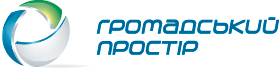 2. Платформи «Громадянське суспільство - це ТИ». GOZNAMY3. Організації Freedom House і її діяльності в Україні.4. Яким чином КОРОНАВІРУС вплинув на діяльність громадських організацій? Спробуйте порівняти сторінку «Громадського простору» і «GOZNAMY» щодо інформування та вирішення проблем з коронавірусом? 3. Завдання (0-10) Дайте відповіді на питання, ознайомившись перед цим з Аналітичною доповіддюГромадянське суспільство України: сучасні практики та виклики розвитку : аналіт. доповідь / [Яблонський В. М., Андріученко Т. В., Бекешкіна І. Е. та ін.] ; за заг. ред. О. А. Корнієвського, Ю. А. Тищенко , В. М. Яблонського. – К. : НІСД, 2018. – 128 с.Які суспільні настрої щодо влади та громадянського суспільства в Україні за результатами соціологічних досліджень?Яким чином можна охарактеризувати  інституціональний розвиток громадянського суспільства в Україні?Якими є основні тенденції активності та самоорганізації молоді в Україні?У чому полягає суть антикорупційної діяльності організацій громадянського суспільства?Охарактеризуйте практичні та проблемні аспекти реалізації Національної стратегії сприяння розвитку громадянського суспільства в Україні на 2016–2020 рокиРозкрийте суть взаємодії влади та громадянського суспільства у формуванні й реалізації державної та місцевої політики4. Завдання (0-7) Здійсніть презентацію журналу «Громадянське суспільство». У презентації прошу зазначити проблематику змісту номерів, із зазначенням короткого змісту декількох публікацій журналу (на вибір студента 3-4 статті). Дякую! Бажаю успіхів у виконанні завдань! Будьте здорові!З повагою,Тетяна Лапан